Supplementary files Supplementary Table 1. Types of support available to the mothers for taking care of a child at home and outside of home  $ Information of 4 participants was missing; SD: Standard Deviation Supplementary Table 2. Feasibility of the psychosocial intervention program at the school settings Supplementary Table 3. Out of pocket cost of attending MENTHOL services borne by the mothers of children with ASD at schools (N=81)Those mothers who participatnd in the social program and paid Supplementary Table 4. Impact of Psychological Counseling Services on the change of depression   ** Paired sample t-test for mean difference; # P-value of mean changes of DMS score in MDE compare to without MDE group over six months of intervention from baseline (general linear model). Supplementary Table 5. Linear regression analysis between quality of life measured by EQ5D index and VAS score with the depression measured by DMS score and maternal factors.* All the analysis were controlled by the pre EQ5D index, pre EQ5D vas score and pre DMS scoreSupplementary Table 6. Comparison between intervention and non-intervention mothers following the intervention period * 60 out of 81 intervention mothers participated in the end line survey. Twenty one mothers did not participate and the closing of school due to Ramadan(month of sacrifice and prayer for Muslims) during  endline survey was the main reasons of loss to follow up;$ Outing with family member in restaurant, park, open playground, b The denominator of intervention mother was 23 and non-intervention mother was 27  $P-value indicates the difference of EQ5D score between the mothers service received and service not received group# Chi-square test has applied until otherwise mentioned ; Statistical significance at P<0.05* and P<0.001**Supplementary file: Figure 3 :The TIDieR(Template for Intervention Description and Replication) Checklist*: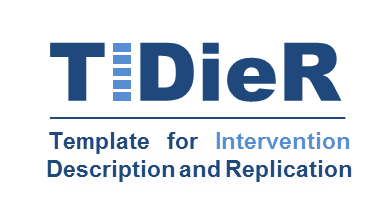  Information to include when describing an intervention and the location of the information** Authors - use N/A if an item is not applicable for the intervention being described. Reviewers – use ‘?’ if information about the element is not reported/not   sufficiently reported.        † If the information is not provided in the primary paper, give details of where this information is available. This may include locations such as a published protocol      or other published papers (provide citation details) or a website (provide the URL).ǂ If completing the TIDieR checklist for a protocol, these items are not relevant to the protocol and cannot be described until the study is complete.* We strongly recommend using this checklist in conjunction with the TIDieR guide (see BMJ 2014;348:g1687) which contains an explanation and elaboration for each item.* The focus of TIDieR is on reporting details of the intervention elements (and where relevant, comparison elements) of a study. Other elements and methodological features of studies are covered by other reporting statements and checklists and have not been duplicated as part of the TIDieR checklist. When a randomised trial is being reported, the TIDieR checklist should be used in conjunction with the CONSORT statement (see www.consort-statement.org) as an extension of Item 5 of the CONSORT 2010 Statement. When a clinical trial protocol is being reported, the TIDieR checklist should be used in conjunction with the SPIRIT statement as an extension of Item 11 of the SPIRIT 2013 Statement (see www.spirit-statement.org). For alternate study designs, TIDieR can be used in conjunction with the appropriate checklist for that study design (see www.equator-network.org). Characteristic Total n=188Percentage (%)Intervention mothersn=81Percentage (%)Support for mother from familyAverage family member at household, mean(SD)5 (2)4.6 (1.7)Types of familyNuclear family10263.76782.7 Joint family2814.91417.3Someone takes care of the child at home when mother needs go out child$12466.07365.8Type of family members support mothers with childcare at home, n=124(%) (multiple response) $Spouse5544.43446.6Son or daughter4032.32534.2Brother or sister1814.51210.8Paid employee 5241.93430.6Others (Father in law- mother in law, nephew / niece and teacher)3626.421824.7Mother faced problems taking care of child at home$8646.53951.3Mother does not participate in a social program along with special child$15282.25775.0Reasons of not participating in the social program (%) (multiple response)Child does not like it and creates social nuisance2369.71477.8Mother does not enjoy it26.115.6People bully or question about the child1339.4527.8People show negative attitude towards the child when the child is taken outside home$9248.91747.2Mother faces problem when take child outside, n (%)$10857.44659.7Types of problems that mother faced when take child outside (multiple response)Child’s act embarrasses mother in the society2321.91123.9Child walks away unnoticed and mother needs to pay very close attention3028.61737.0People bully at the child1312.436.5Child gets hyper and uncontrollable6259.02452.2Mother is embarrassed about her child54.824.3child cannot act usual32.936.5Support of mother for own physical health$Reported physical illness in the last 6 month, n(%)13069.14254.5Reported received treatment in last 6 month$10278.44051.9Types of provider visited  for a  physical illness in the last 6 month (multiple response)Doctor’s chambers 9852.14457.1Private hospital6132.42937.7Clinic2613.867.8Govt. hospital2613.81013.0Pharmacy73.722.6Satisfied with the health services received from a healthcare providers$Unsatisfied94.311.3Satisfied to some extent4222.51925.0Satisfied13773.35673.7Support of mother for mental health$Any negative event took place in the last 6 months that caused mental pressure or trauma9953.24558.4Types of negative event (n=99) (multiple response) Tension about child’s health or future3239.01541.7Social/ legal conflicts in family2024.4925.0Problem in source of income1012.238.3Death or sickness of a near one911.0411.1Sickness of  husband911.000.0Child behaved abnormal and uncontrollable911.0513.9Mother was sick or exhausted67.3513.9Welfare of other children33.738.3Steps taken to reduce mental pressure (n=99) (multiple response)$Did nothing4647.91638.1Avoiding  situations that cause trauma2020.8716.7Sharing with others1818.81228.6Sought advice of a doctor or a psychiatrist1717.7921.4Mothers’ experience with health service for the child with ASDPhysical illness of the child in the last 6 month$9248.93849.4Satisfaction with the providersUnsatisfied94.856.5Satisfied to some extent3820.31620.8Satisfied14074.95672.7Mother had an unpleasant  experience with provider$Nothing significant 13071.45171.8Behavior of the provider 2111.5811.3Long waiting for the doctor 189.9811.3Facility environment was not conducive for the child 73.822.8Child became irritated 126.622.8 Mother received any training on taking care of child$12264.95672.7Variables Total=60%AcceptabilitySatisfaction about the service from the counselors/providersVery satisfied813.3Satisfied4981.7Neutral35.0Level of satisfaction in the components of mental health servicesCounseling sessions (n=53)Positive attitude4788.7Neutral attitude611.3Meditation (n=31)Positive attitude2477.4Neutral attitude722.6Workshops (n=31)Positive attitude2993.5Neutral attitude26.5Psychiatrist visit (n=6)Positive attitude466.7Neutral attitude233.3Opportunities that facilitated mothers to avail the PCS services (multiple options)Choice of integrating in to school was convenient (n=60)3355.0Cost was an issue (n=60)1830.0Supported having peace of mind (n=60)1220.0Gave mothers space to get support for child care (n=60)1118.3The counseling service fulfill the expectations of mothers5490.0Reasons that mental health services meet the expectations-  (multiple options)Improvement in mental health condition (n=54)3563.6Self empowerment with knowledge and good health(n=54)1730.9To learn better about child care (n=54)814.5To have an opportunity to share feelings (n=54)47.3BenefitHas there been any positive change in your daily life after taking the school counseling? 5388.3Types of improvement (multiple options)Increased caring for myself (n=53)4279.2Increased self-confidence (n=53)4381.1Interest in daily activities has increased (n=53)4177.4Reduced depression and stress (n=53) 59.4The counseling service was helpful for the child care5286.7Types of support if the service is helpful Taking more care of the child2751.9Stopped negative attitude /feeling about the child1121.2Increased patience or acceptance about the child1019.2Better communication with child35.8Mothers have done something new in last six months that gave you mental peace4575.0Activities that improved the mental peace of mothers (n=45) (multiple options)Recreational activities2248.9Follow religious activities1431.1Positive changes in life1226.7Did something new920.0Improved relationship511.1Skill building24.4DemandInterested to receive this counseling facility in future5896.7Recommendation for adopting additional measures to make this mental health services more effectives4473.3Types of additional measures (multiple options) Offer the service beyond the school hour (n=44)1943.2Included other services or therapy (n=44)715.9Integrate the service in routine program (n=44)511.4Strengthen training modality by adding more means(n=44)511.4Involve family members and including child with ASD (n=44)36.8BarrierMother did not face any difficulties for availing the mental health services5286.7Challenges/barriers that a mother may face while taking services from school (multiple options)Cannot think of any (n=60)3456.7Problems related to family or lack of family support (n=60)1321.7No time due to other priorities (n=60)915.0Hesitation to avail care due to social stigma about autism (n=60)711.7Lack of financial support to avail care (n=60)11.7Cost items No. of participantNumber of events Total Cost (BDT)*Cost per mother (BDT)Cost per session BDT)Transportation for attending session or a psychiatrist session at the school 217210,555502147Psychiatrist consultation at hospital00000Medicine44500125125Social Activities*6101450024171450Total Cost in BDT813182527531280Cost in USD81318303.063.740.96DMS scorePre intervention Mean±SDPost intervention Mean±SDMean difference(Relative change)P-value** (Within group)Diff-in-Diff (between group)(Relative change)P-value# interaction (Time × Group)*Overall79.5 (±23)60.0(±20)-19.5 (32%)0.004MDE97.8 (±12.1) 69.9(±22.1)-27.9 (40%)P<0.00111.3 (20%)P<0.001Without MDE (n=59)72.7(±22.6)56.1(±18.1) -16.6 (23%) 0.00311.3 (20%)P<0.001Difference of EQ5D index scoreDifference of EQ5D index scoreDifference of EQ5D VAS scoreDifference of EQ5D VAS scoreUnadjusted beta coefficient (95% CI)*P-valueUnadjusted beta coefficient (95% CI)* P-valueDifference DMS score -0.003 (-0.006,0.001)0.102-0.213 (-0.370,-0.056)0.008*Demography information Mother age-0.001 (-0.009,0.008)0.839-0.247 (-0.682, 0.187)0.261Child age 0.005 (-0.008,0.017)0.443-0.205 (-0.860, 0.451)0.536Housewife mothers (ref: working mothers)  0.016 (-0.125,0.158)0.819-0.626 (-8.90, 7.65)0.881Living in nuclear family 0.043 (-0.118,0.203)0.5970.190 (-9.46,9.24)0.981Support systemMother get support at home for take care of child0.011 (-0.117,0.138)0.8693.42 (-2.52,9.38)0.255Mother who do not face difficulties for child care at home0.122 (0.044,0.239)0.043*6.27 (0.684,11.85)0.028*Those mothers did not experience negative attitude for child0.009 (-0.110,0.129)0.877-0.792 (-6.48,4.90)0.782Those mother take their child at social program-0.103 (-0.242,0.035)0.141-1.36 (-8.03,5.32)0.687Those mother who did not face difficulties outside with child0.151 (0.034,0.268)0.012*-0.53 (-7.67,6.61)0.883Seeking care for physical and mental healthMother seeking care for physical illness-0.016 (-0.136,0.105)0.797-0.539 (-7.55,6.47)0.879,Mother attend workshop for child care0.012 (-0.124,0.147)0.8643.67 (-4.15,11.49)0.353Mother attended mental health related workshop0.40 (-0.072,0.152)0.4771.28 (-5.25,7.82)0.697Factors Intervention mothersIntervention mothersnon- intervention mothersnon- intervention mothersP-value#N=60*%N=100%P-value#Care offered to the child with ASDMothers faced any difficulty taking care of your child at home2644.13541.20.730Anyone in the family showed a negative attitude because of your child2440.72934.10.422Anyone in the family who took care of the child when the mother busy at home or outside home4169.55868.20.873Anyone in the family (other than husband) carried any responsibility to support the mother taking care of the child 4067.86476.20.267Husband carried any responsibility to support the mother at home or outside home4481.56886.10.457Mother faced any difficulty with the child when took him outside home3864.45665.90.855Mother observed any positive change in the child in the past 6 months.5288.16374.10.039*Types of improvement observed in the child in the past 6 monthsImprovement of behavioral problems3057.74266.70.322Decreased dependency in daily activities3363.54673.00.271Increased communication skills4382.74876.20.393Increased vocational skills2650.02844.40.552Mother spent more time with the child2949.21517.6P<0.001**Social interactions Took child to a social events in the past 6 months5389.87588.20.765Number of times parents outing with children  in the past 6 months$ 70 (±85)68 (±90)0.761Physical and mental health careMother suffered from an illness in the past 6 months.4271.24957.60.098Mother sought treatment for illness in the past 6 months (intervention, n=42 and non-intervnetion, n=49)2969.03877.60.359Something happened in mother’s life that caused you mental pressure in the past 6 months?3559.33743.50.062 What did you do in the past 6 months to reduce or remove your mental pressure?n=23n=17Self controlb417.4733.30.223Talked to othersb939.11047.60.570Prayerb626.11047.60.138Consulted a psychologist28.700.00.167Took medicine/treatment/therapy521.7210.00.298Consulted a doctor and got myself examined14.3314.30.252Did nothing (intervention, n=36 and non-intervnetion, n=43)1336.11637.20.436Did you take any treatment/care for mental health?2777.125.4P<0.001**Any physical or mental health related issues hampered mother taking care of your child with ASD in the past 6 months?2745.82327.10.020**Did you participate in training program related to child care for ASD in the past 6 months?2745.81922.40.010**Did you attend any workshop on mental health in the past 6 months?4271.21618.8P<0.001**Did you do anything in the last 6 months that gave you mental peace?4474.64249.40.002*PHQ-9scoresMinimal depression4778.38282.00.841Mild depression915.01212.0Moderate depression46.766.0Proportions of mothers with depression (MDE)Baseline MDE, n (%)1562.526.9P<0.001End line MDE, n (%)433.315.80.054Reduction of % of mothers with MDE from baseline to end line, n (%)29.229.21.11.1P<0.001Quality of lifeQuality of lifeQuality of lifeQuality of lifeQuality of lifeQuality of lifeEQ5D index, Baseline, Mean ±SD0.77±0.220.77±0.220.76±0.230.76±0.230.423EQ5D index, End line, Mean ±SD0.84±0.150.84±0.150.85±0.160.85±0.160.203EQ5D index, difference (baseline-endline) -0.07-0.07-0.09 -0.09 0.240$EQ5D VAS score, Baseline, Mean ±SD67.2±19.267.2±19.270.1±16.270.1±16.20.138EQ5D VAS score, Endline, Mean ±SD72.8±16.472.8±16.473.9±18.373.9±18.30.539EQ5D VAS score, difference (baseline-end line)  -5.8 -5.8 -3.8-3.80.021$Item numberItem Where located **Where located **Item numberPrimary paper(page or appendixnumber)Other † (details)BRIEF NAME1.Provide the name or a phrase that describes the intervention.Psychological counseling servicesStudy protocol: Naheed, A., Koly, K. N., Ahmed, H. U., Akhter, S., Uddin, M. J., Fawzi, M. C. S., ... & Munir, K. (2017). Implementing a mental health care program and home-based training for mothers of children with autism spectrum disorder in an urban population in Bangladesh: Protocol for a feasibility assessment study. JMIR research protocols, 6(12), e8260. WHY2.Describe any rationale, theory, or goal of the elements essential to the intervention.The psychological counseling service has an important role in lowering depression and improving health-related quality of life. The intervention is more beneficial in mothers who are experiencing major depressive episode.WHAT3.Materials: Describe any physical or informational materials used in the intervention, including those provided to participants or used in intervention delivery or in training of intervention providers. Provide information on where the materials can be accessed (e.g. online appendix, URL).At each school, a counseling center was established, with one qualified female psychologist providing counseling to intervention mothers. A counseling module was created with the assistance of an Expert Working Group (EWG) in Bangladesh comprised of psychiatrists, psychologists, and other relevant professionals. The intervention includes psychoeducation, an assessment of the mothers' strengths and weaknesses, and the sharing of the management plan with the mothers,  psychological reconstruction, behavior therapy-graded activity, and developing a mother's community and involving mothers in community-related activities _____________4.Procedures: Describe each of the procedures, activities, and/or processes used in the intervention, including any enabling or support activities.On the basis of a mother's need, a psychologist determined the number of sessions and the intervals between them. A depression measurement scale was used by the psychologist before each session to check the mental health of the respondents. Every month, a psychiatrist from the National Institute of Mental Health (NIMH),Bangladesh visited each school and evaluated the records kept by the psychologist, as well as offer essential recommendations on the need for any proper care for the mothers who have been diagnosed with a major depressive episode.Following a face-to-face meeting, the psychiatrist appraised the extra requirement of a mother with MDE if recommended by the record review or clinically diagnosed by the psychologist._____________WHO PROVIDED5.For each category of intervention provider (e.g. psychologist, nursing assistant), describe their expertise, background and any specific training given.Female psychologist_____________HOWThe intervention provided by Face to face mode between psychologist and participants. 6.Describe the modes of delivery (e.g. face-to-face or by some other mechanism, such as internet or telephone) of the intervention and whether it was provided individually or in a group._____________WHERE7.Describe the type(s) of location(s) where the intervention occurred, including any necessary infrastructure or relevant features.In the special school for children with autism _____________WHEN and HOW MUCH8.Describe the number of times the intervention was delivered and over what period of time including the number of sessions, their schedule, and their duration, intensity or dose.Any mother who stepped in with or without a prior history of depression or other mental health disorders received the intervention during school hours for over six months. Every two months, the psychologists gave workshops in each school, with group meditation sessions after each program._____________TAILORING9.If the intervention was planned to be personalised, titrated or adapted, then describe what, why, when, and how.All mothers who were referred to the NIMH,B for advanced mental health treatment were entitled for free antidepressant, anxiolytic, and antipsychotic drugs if clinically treated._____________MODIFICATIONS10.ǂIf the intervention was modified during the course of the study, describe the changes (what, why, when, and how).Not relevant for this study._____________HOW WELL11.Planned: If intervention adherence or fidelity was assessed, describe how and by whom, and if any strategies were used to maintain or improve fidelity, describe them.The mothers scheduled 73 sessions in the first month of the intervention period, and 60 sessions were held  (85% ). In the last month of the intervention, 53 sessions were scheduled and 52 were held (98% ). Seventy-five percent of mothers took part in the exit interview, and over 95 percent said they were satisfied with the intervention._____________12.ǂActual: If intervention adherence or fidelity was assessed, describe the extent to which the intervention was delivered as planned.__________________________